Poslední kolo kotlíkových dotací bude spuštěno v září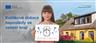 Na podporu výměny starých kotlů v Kraji Vysočina byla pro 3. kolo kotlíkových dotací poskytnuta částka téměř 240 milionů korun. Za tuto částku by měl kraj podpořit výměnu až 2 378 kotlů. Pravidla, která stanoví podmínky pro čerpání dotace na výměnu starého kotle na tuhá paliva s ručním přikládáním za nový ekologický zdroj tepla, budou zveřejněna 3. září 2019 a v tento den budou rovněž zveřejněny nové formuláře žádosti o dotaci a další podklady pro podání žádosti. Samotný příjem žádostí pak bude spuštěn 23. října 2019.Občané, kteří mají zájem získat informace o podrobnostech výzvy, či zkonzultovat svoje konkrétní dotazy mají možnost obrátit se na linku poskytovatele dotace 564 602 888 nebo své dotazy zaslat na kotliky@kr-vysocina.cz. Rovněž je možné navštívit stránky www.kr-vysocina.cz/kotliky, kde jsou aktuální informace průběžně zveřejňovány. V době od 10. září 2019 do 14. října 2019 pak proběhnou informační semináře ve všech obcích s rozšířenou působností. Přesný harmonogram těchto seminářů pro veřejnost je následující:Základní podmínky pro čerpání dotace:1. Žadatelem může být pouze fyzická osoba – vlastník rodinného domu nebo bytového domu s maximálně 3 bytovými jednotkami.2. Nemovitost, ve které má dojít k výměně zdroje musí být vytápěna kotlem na tuhá paliva (uhlí/dřevo) s ručním přikládáním, který je zařazen do emisní třídy 1 nebo 2 nebo nemá žádnou emisní třídu.Výměny, na které se NEVZTAHUJÍ kotlíkové dotace:· výměna kotle 3. a vyšší emisní třídy za nový zdroj tepla· výměna starého plynového kotle za nový zdroj tepla· výměna kotle s automatickým přikládáním paliva za nový zdroj tepla· výměna kotle v rodinných domech, kde byl v minulosti, nejméně od 1. 1. 2009, zdroj podpořen z programů Zelená úsporám, Nová zelená úsporám nebo ze společných programů na podporu výměny kotlů či z Kotlíkových dotacíVe 3. kole Kotlíkových dotací v Kraji Vysočina budou podporovány následující zdroje tepla splňující parametry Ekodesignu:· kondenzační plynový kotel – 75% dotace, max. 95 000 Kč· kotel na biomasu s ručním přikládáním – 80% dotace, max. 100 000 Kč· automatický kotel na biomasu – 80% dotace, max. 120 000 Kč· tepelné čerpadlo – 80% dotace, max. 120 000 KčPodpora bude navýšena o 7 500 Kč při realizaci výměny zdroje v oblastech se zhoršenou kvalitou ovzduší. Jedná se o obce Bystřice nad Pernštejnem, Humpolec, Hradec, Kožlí, Ledeč nad Sázavou a Ostrov.Seznam jednotlivých zdrojů tepla, které splňují parametry Ekodesignu, je dostupný na stránkách Státního fondu životního prostředí: svt.sfzp.cz Ve třetím kotle kotlíkových dotací nejsou podporovány nové kotle spalující uhlí.Konkrétní podmínky budou upřesněny v Pravidlech Rady Kraje Vysočina pro poskytování dotací na výměnu kotlů na pevná paliva v domácnostech, která budou zveřejněna po jednání Rady Kraje Vysočina dne 3. 9. 2019. V tento den budou rovněž zveřejněny nové formuláře žádosti o dotaci a další podklady pro podání žádosti.MěstoTermín konáníČas konání    Místo konáníHumpolec10. 9. 201916:00–18:00Horní Náměstí 300, Humpolec (velká zasedací místnost – 3. patro)Jihlava11. 9. 201916:00–18:00Žižkova 57, Jihlava (zasedací místnost B 3.16 – KrÚ Vysočina)Bystřice nad Pernštejnem16. 9. 201916:00–18:00Luční 764, Bystřice nad Pernštejnem (malý sál KD)Třebíč17. 9. 201916:00–18:00Masarykovo nám. 116/6, Třebíč (zasedací místnost MěÚ)Chotěboř18. 9. 201916:00–18:00Tyršova 256, Chotěboř (kino)Pacov19. 9. 201916:00–18:00Náměstí Svobody 1, Pacov (Zámecký sál MěÚ Pacov)Telč23. 9. 201916:00–18:00nám. Zachariáše z Hradce 71, Telč (ZUŠ)Havlíčkův Brod24. 9. 201916:00–18:00Havlíčkovo nám. 57, Havlíčkův Brod (zasedací místnost Nové radnice – č. dveří 106, 1. p)Nové Město na Moravě25. 9. 201916:00–18:00Tyršova 1001, Nové Město na Moravě (gobelínový sál KD)Pelhřimov1. 10. 201916:00–18:00Pražská 2460, Pelhřimov (zasedací sál MěÚ)Velké Meziříčí2. 10. 201916:00–18:00Náměstí 15/17, Velké Meziříčí (kinosál Jupiter Club)Moravské Budějovice3. 10. 201916:00–18:00nám. Míru 31, Moravské Budějovice (zasedací místnost MěÚ)Světlá nad Sázavou7. 10. 201916:00–18:00nám. Trčků z Lípy 18, Světlá nad Sázavou (zasedací místnost MěÚ)Žďár nad Sázavou8. 10. 201916:00–18:00Žižkova 227/1, Žďár nad Sázavou (zasedací místnost MěÚ)Náměšť nad Oslavou9. 10. 201916:00–18:00Masarykovo nám. 104, Náměšť nad Oslavou (zasedací místnost MěÚ)Golčův Jeníkov14. 10. 201916:00–18:005. května 8, Golčův Jeníkov (Goltzova tvrz)